Okresní fotbalový svaz Břeclav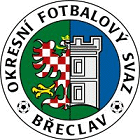 POZVÁNKAKomise mládeže a trenérsko-metodická komise OFS Břeclav ve spolupráci s komisí mládeže JmKFS pořádá  v pondělí 29. 4. 2019 od 17.00 hodin na hřišti SK Rakvice 1932 ukázkový trénink "Létajících  trenérů" pro kategorie přípravek, mladších a starších žáků. Zároveň proběhne seminář trenérů k problematice chystaných úprav pravidel v kategorii žáků v okresních soutěžích. Tyto úpravy byly prezentovány na VH OFS Břeclav dne 31. 1. 2019 v Hustopečích. Chceme společně s trenéry těchto kategorií hledat cestu, jak posunout úroveň okresních soutěží. Proto je účast  mládežnických trenérů na této akci velmi důležitá a vhodná, jak z hlediska načerpání možných nových postřehů z tréninku v praxi, tak i jako možnost podílet se na úpravách specifikací v pravidlech mládežnických soutěží.
Případné dotazy a informace k akci:
Luděk Zlámal + KM, TMK
Grassroots trenér mládeže FAČR
JMKFS, OFS Břeclav
Veslařská 2126/1, 690 02 Břeclav
Mobil: +420 775 110 266 
E-mail: ludekzlamal@seznam.cz 
Web: www.ofsbreclav.cz